CAMPEONATO DE ASTURIASUNIVERSITARIOABSOLUTOSABADO 2 de  Marzo de 2013LOCALIDAD:			GIJON, AsturiasFECHAS:			2 de Marzo de 2013INSTALACION:		Polideportivo de TEJERONA, GIJONCATEGORÍA/EDAD:	Absoluto PRUEBAS:			Individual Masculino				Individual Femenino				Dobles Femenino				Dobles Masculino				Dobles MixtoHORARIO:	La previsión es la siguiente:						10.00 h comienzo de la competicionCUOTAS:			1ª Prueba (por jugador): gratuito para universitariosINSCRIPCION:	Se remitirán a la Federación de Bádminton del Principado de Asturias en impreso oficial vía correo electrónico a directorcompeticionesasturias@hotmail.com   antes del 27 de febrero indicando en el Asunto: Inscripción Campeonato de Asturias Absoluto universitarioSORTEO:	- Se realizará el 28 de febreroJUEZ-ARBITRO:	Por determinarRESPONSABLE	ORGANIZACIÓN:	Federación Asturiana de BádmintonVOLANTES:	Pluma natural fukuda.SISTEMA DECOMPETICION:	Dependiendo de la inscripción.TROFEOS:	Trofeos a primeros y segundos clasificados en cada prueba.ORGANIZAN:	Federación de Bádminton del Principado de Asturias.PATROCINAN:		UNIVERSIDAD DE OVIEDO.Fukuda.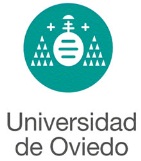 